Laboratoire de Recherche Conventionné Yves Rocard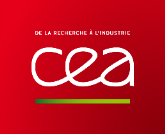 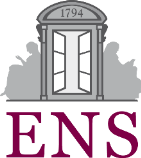 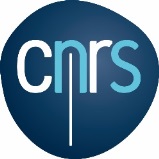 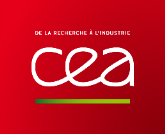 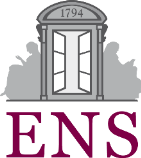 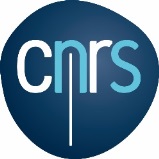 Année 2022NB 1 : Tous les champs doivent être remplis correctement pour que cette Fiche Projet puisse être acceptée.NB2 : Cette fiche ne peut pas excéder 2 pages.Fiche Projet (version Initiale soumise lors de l’Appel à Projet)Date de début du projet : JJ/MM/YYYYDurée totale du projet : x (mois ou années)Date de début du projet : JJ/MM/YYYYDurée totale du projet : x (mois ou années)Mise à jour le : JJ/MM/YYYYTitre du projet : Titre du projet : Titre du projet : Titre du projet : Désignation du projet (acronyme ou 1 à 3 mots-clefs) : Désignation du projet (acronyme ou 1 à 3 mots-clefs) : Désignation du projet (acronyme ou 1 à 3 mots-clefs) : Désignation du projet (acronyme ou 1 à 3 mots-clefs) : Thème (selon convention) :Thème (selon convention) :Sous-thème (selon convention) :Sous-thème (selon convention) :Porteur ENS (1 seul nom, affiliation, contact, % occupation annuelle) :Porteur ENS (1 seul nom, affiliation, contact, % occupation annuelle) :Porteur ENS (1 seul nom, affiliation, contact, % occupation annuelle) :Porteur ENS (1 seul nom, affiliation, contact, % occupation annuelle) :Porteur CEA (1 seul nom, affiliation, contact, % occupation annuelle) :Porteur CEA (1 seul nom, affiliation, contact, % occupation annuelle) :Porteur CEA (1 seul nom, affiliation, contact, % occupation annuelle) :Porteur CEA (1 seul nom, affiliation, contact, % occupation annuelle) :Autres participants (nom de chaque participant, non-permaments et permanents, prenant réellement part au projet, affiliation, contact, % occupation annuelle). Pour les non-permanents (stagiaires, thésards, postdocs et autres CDD), préciser le statut et la durée dans l’année en cours.Autres participants (nom de chaque participant, non-permaments et permanents, prenant réellement part au projet, affiliation, contact, % occupation annuelle). Pour les non-permanents (stagiaires, thésards, postdocs et autres CDD), préciser le statut et la durée dans l’année en cours.Autres participants (nom de chaque participant, non-permaments et permanents, prenant réellement part au projet, affiliation, contact, % occupation annuelle). Pour les non-permanents (stagiaires, thésards, postdocs et autres CDD), préciser le statut et la durée dans l’année en cours.Autres participants (nom de chaque participant, non-permaments et permanents, prenant réellement part au projet, affiliation, contact, % occupation annuelle). Pour les non-permanents (stagiaires, thésards, postdocs et autres CDD), préciser le statut et la durée dans l’année en cours.Description synthétique du projet : contexte, réalisations proposées, durée, planning.Une description plus complète du projet d’un maximum de 4 pages accompagne cette fiche : oui / nonSi oui, indiquer le nom du fichier Word, qui doit contenir l’IDENTIFICATION du projet :Description synthétique du projet : contexte, réalisations proposées, durée, planning.Une description plus complète du projet d’un maximum de 4 pages accompagne cette fiche : oui / nonSi oui, indiquer le nom du fichier Word, qui doit contenir l’IDENTIFICATION du projet :Description synthétique du projet : contexte, réalisations proposées, durée, planning.Une description plus complète du projet d’un maximum de 4 pages accompagne cette fiche : oui / nonSi oui, indiquer le nom du fichier Word, qui doit contenir l’IDENTIFICATION du projet :Description synthétique du projet : contexte, réalisations proposées, durée, planning.Une description plus complète du projet d’un maximum de 4 pages accompagne cette fiche : oui / nonSi oui, indiquer le nom du fichier Word, qui doit contenir l’IDENTIFICATION du projet :Ressources demandées pour l’année en cours :main d’œuvre hors permanents ENS et CEA (nature et durée en mois, pas de montant en euros) : NB : la durée des contrats postdoctoraux ne peut pas dépasser 1 an, sauf dans le cas de la demande d’une Bourse postdoctorale Prestige (2 ans), pour laquelle il faut fournir CV et lettre de motivation du candidatinvestissement & consommables (descriptions et montants € HT) :congrès / missions (descriptions et montants € HT) :Ressources demandées pour l’année en cours :main d’œuvre hors permanents ENS et CEA (nature et durée en mois, pas de montant en euros) : NB : la durée des contrats postdoctoraux ne peut pas dépasser 1 an, sauf dans le cas de la demande d’une Bourse postdoctorale Prestige (2 ans), pour laquelle il faut fournir CV et lettre de motivation du candidatinvestissement & consommables (descriptions et montants € HT) :congrès / missions (descriptions et montants € HT) :Ressources demandées pour l’année en cours :main d’œuvre hors permanents ENS et CEA (nature et durée en mois, pas de montant en euros) : NB : la durée des contrats postdoctoraux ne peut pas dépasser 1 an, sauf dans le cas de la demande d’une Bourse postdoctorale Prestige (2 ans), pour laquelle il faut fournir CV et lettre de motivation du candidatinvestissement & consommables (descriptions et montants € HT) :congrès / missions (descriptions et montants € HT) :Ressources demandées pour l’année en cours :main d’œuvre hors permanents ENS et CEA (nature et durée en mois, pas de montant en euros) : NB : la durée des contrats postdoctoraux ne peut pas dépasser 1 an, sauf dans le cas de la demande d’une Bourse postdoctorale Prestige (2 ans), pour laquelle il faut fournir CV et lettre de motivation du candidatinvestissement & consommables (descriptions et montants € HT) :congrès / missions (descriptions et montants € HT) :Ligne budgétaire CEA : Ligne budgétaire CEA : Ligne budgétaire CEA : Ligne budgétaire CEA : 